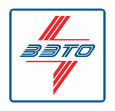 Опросный лист №на подстанции трансформаторные мачтовые серии ПТМППочтовый адрес и реквизиты покупателя:Заказчик 	код города/телефон 	ФаксФ.И.О. руководителя предприятияПредполагаемое место установкиПодстанции трансформаторные столбовые предназначены для работы в условияхвысота над уровнем моря - не более 1000 м;верхнее рабочее значение температуры окружающего воздуха - плюс 40°С;нижнее рабочее значение температуры окружающего воздуха - минус 45°С;скорость ветра не более 36 м/с в отсутствии гололеда и не более 15 м/с при гололеде толщиной до 20 мм.ВСЕ ПОЛЯ ОБЯЗАТЕЛЬНЫ ДЛЯ ЗАПОЛНЕНИЯ!ПараметрыВарианты исполненияЗначение заказа1Мощность подстанции100, 160, 2501Мощность подстанции2Номинальное / наибольшее рабочее напряжение на стороне ВН10 кВ / 12 кВ2Номинальное / наибольшее рабочее напряжение на стороне ВН6 кВ / 7,2 кВ (нестандартная поставка)Наибольшее рабочее напряжение на стороне НН0,4 кВ3Наличие трансформатора0 – не поставляется3Наличие трансформатораI-поставляется с изоляцией степени загрязнения I3Наличие трансформатора2 - поставляется с изоляцией степени загрязнения II*4.Тип трансформатораТМ4.Тип трансформатора5.Наличие разъединительного пункта10кВ0-не поставляется5.Наличие разъединительного пункта10кВI-поставляется с фарфоровой изоляцией степени загрязнения II*5.Наличие разъединительного пункта10кВ2 –поставляется с полимерной изоляцией степени загрязнения II*6.Наличие приборов учета электроэнергии0-не устанавливается6.Наличие приборов учета электроэнергии1-устанавливается7.Тип счетчикаМеркурий 2307.Тип счетчика8.Схема и группа соединения силового трансформатораY/Y-08.Схема и группа соединения силового трансформатора9Исполнение подстанции по степени загрязненияI-(категория А)с фарфоровой изоляцией9Исполнение подстанции по степени загрязненияII-(категория Б) с фарфоровой изоляцией9Исполнение подстанции по степени загрязненияIIС-(категория Б) с полимерной изоляцией10Тип аппарата защиты от атмосферных перенапряжений на стороне ВН.ОПН10Тип аппарата защиты от атмосферных перенапряжений на стороне ВН.11Тип вводного аппарата на стороне ННРубильник РБ11Тип вводного аппарата на стороне НН12Тип аппарата на отходящих линияхРубильник РПЦ-2 с предохранителями12Тип аппарата на отходящих линияхНа ток 80А12Тип аппарата на отходящих линияхНа ток 100А12Тип аппарата на отходящих линияхНа ток 160А12Тип аппарата на отходящих линияхНа ток 250А14Дополнительные требованияДополнительные требованияДополнительные требования15Количество подстанций, шт.Количество подстанций, шт.